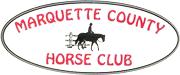 MCHC June 4-6, 2021 Class SponsorshipsThank-you for helping support our Club! All sponsors will be announced during the duration of the horse show from Friday through Sunday of the Horse show weekend. Class Sponsorship lists will be posted in all horse barns, as well as available in the registration/announcers booth near the horse arena. Sponsors will be listed on our Club Facebook page, and website.□ YES!  I will sponsor 	   classes at $20 each for the 2021 MCHC UPHA Horse ShowMail payment (checks payable to MCHC) & forms: Lisa Pellegrini, P.O. Box 104, Gwinn 49841.** **Please select at least three classes, and number them in order of preference.  If all the classes you have selected are already sponsored, show management will select a class for you.Name:  													 Mailing Address: 											City, State, Zip: 												Email Address: 												Message to be announced (optional): 																						__ Hunter in Hand__ Weanlings and Yearlings Halter
__ Mares & Geldings 2 & 3
__ Mares 4 & Over
__ Geldings 4 & Over
__ Miniature Horse- Any sex/age
__ Multi Color Halter Class
__ Solid Color Halter Class
__ Showmanship –  3 -13
__ Showmanship - 14 - 25
__ Showmanship - 26 & Over__ Miniature Horse Hunter in Hand
__ Miniature Horse Trail
__ Lead Line Trail (Ages 3 - 10)
__ Lead Line (Ages 3 - 10)
__ Pleasure Driving
__ Junior Horse English Pleasure
__ Senior Horse English Pleasure__ English Pleasure 3-13
__ English Pleasure 14-25
__ English Pleasure 26 & Over__ English Equitation 3-13
__ English Equitation 14-25
__ English Equitation 26 & Over__ In Hand Trail Open
__ Trail 18 & Under
__ Trail 19 & Over__ Walk/Trot - Open (Novice Rider)__ Walk/Trot – Open (Novice Horse)
__ Walk/Trot Pleasure – Open__ Junior Horse Western Pleasure
__ Senior Horse Western Pleasure__ Western Pleasure  Juvenile 3 -13
__ Western Pleasure Junior 14 - 25
__ Western Pleasure Senior 26 & Over__ Western Discipline Rail Open
__ Western Horsemanship 3-13
__ Western Horsemanship 14-25__ Western Horsemanship 26 & over
__ Western Riding - Open
__ Reining – Open__ Ranch Riding - Open
__ Barrels Juvenile 3 - 13
__ Barrels Junior 14 - 25
__ Barrels Senior 26 & Over
__ Midwest Flags Open
__ Homerun - Open
__ Plug Race Juvenile 3 - 13
__ Plug Race Junior 14 - 25
__ Plug Race Senior 26 & Over
__ Scuda Hole - Open
__ Pole Bending Juvenile 3 - 13
__ Pole Bending Junior 14 - 25
__ Pole Bending Senior 26 & Over
__ Stakes Race - Open